John,Find below the links we talked about that can be provided for clinician and patient education.DreamStation VideosPatient FocusedHow to set up DreamStation without humidifier    http://youtu.be/xwDF-brYsOQHow to set up DreamStation with humidifier        https://youtu.be/l3_7ryZT4FkHow to operate DreamStation simple device https://youtu.be/B-KGShfErakHow to adjust humidification on DreamStation     https://youtu.be/e8aEltm9fHUHow to use the DreamStation menu navigation   http://youtu.be/kg1c_d5MTm0How to understand feedback on DreamStation    http://youtu.be/Tk-wJRBUKYkHow to adjust your mask and tube type when used with DreamStation     http://youtu.be/LqqiblDEGqcHow to install and use a cellular modem with DreamStation         http://youtu.be/W5myqfD4GI0How to install and use a WiFi modem with DreamStation             http://youtu.be/9IMeCOnxFm4How to change filters on DreamStation   https://youtu.be/F10wGuxKwt8How to use DreamStation performance check     http://youtu.be/xihiK0BoRVEHow to evaluate your mask fit with DreamStation            http://youtu.be/nI06WhpXVHAHow to clean DreamStation        https://youtu.be/M_DVR88pqxcHow to remove the SD card from DreamStation http://youtu.be/eZrllo3XoBQHow to set up oximetry accessories with DreamStation    http://youtu.be/ZByOAcJHMxsOptions for traveling with DreamStation http://youtu.be/oOMzaf_ToAASetting up alternate power sources with DreamStation     http://youtu.be/Qb11FB4XQkEPatient Interface VideosAmaraView1:14Philips Respironics Amara View Cleaning1:19Philips Respironics Amara View Assembly 1:11Philips Respironics Amara View Adjusting for leaks2:23Philips Respironics Amara View Fitting Guide0:55Philips Respironics Amara View Size SelectionDreamWear 2:48DreamWear Introduction0:49DreamWear Adjusting for Leaks2:44DreamWear Assembly and CleaningWisp2:16Cleaning instructions for the Wisp nasal mask0:32Correcting mask leaks for the Wisp nasal mask 1:20Introduction to the Wisp nasal maskPico 2:10Pico cleaning instructions by Philips Respironics0:57How to correct Philips Respironics Pico mask leaks 1:31Pico mask fitting guide from Philips RespironicsAmara Gel Full1:35Amara Gel Introduction1:24Fixing Amara Gel Mask Leaks 2:30Amara Gel Cleaning InstructionsNuance & Nuance Pro1:19Fixing Nuance Pro Mask Leaks1:31Nuance Pro Introduction 2:15Nuance Cleaning Instructions1:18Fixing Nuance Mask Leaks1:29Nuance Introduction2:33Nuance Pro Cleaning InstructionsAndy Hofmann, RRT-NPSAccount ManagerSleep & Home RespiratoryMar 30, 2020, 9:39 AM (2 days ago)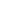 